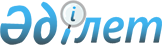 Сарысу ауданы бойынша аз қамтылған отбасыларына (азаматтарға) тұрғын ұй көмегін көрсету Қағидаларын бекіту туралыЖамбыл облысы Сарысу аудандық мәслихатының 2020 жылғы 15 маусымдағы № 75-2 шешімі. Жамбыл облысының Әділет департаментінде 2020 жылғы 18 маусымда № 4634 болып тіркелді
      Ескерту. Шешімнің атауы жаңа редакцияда - Жамбыл облысы Сарысу аудандық мәслихатының 29.12.2020 № 88-4 (алғашқы ресми жарияланғаннан кейін күнтізбелік он күн өткен соң қолданысқа енгізіледі) шешімімен.
      "Тұрғын үй қатынастары туралы" Қазақстан Республикасы 1997 жылғы 16 сәуiрдегi Заңының 97 бабының 2 тармағына сәйкес, аудандық мәслихат ШЕШIМ ҚАБЫЛДАДЫ:
      1. Қоса берiлiп отырған Сарысу ауданы бойынша аз қамтылған отбасыларына (азаматтарға) тұрғын үй көмегiн көрсету Қағидалары бекiтiлсiн.
      2. "Сарысу ауданы бойынша аз қамтылған отбасыларына (азаматтарға) тұрғын үй көмегiн көрсету Қағидаларын бекiту туралы" Сарысу аудандық мәслихатының 2014 жылғы 12 наурыздағы № 26-10 шешімінің (Нормативтік құқықтық актілерді мемлекеттік тіркеу тізілімінде № 2155 болып тіркелген, 2014 жылғы 30 сәуірдегі № 45-46 аудандық "Сарысу" газетіне жарияланған) күші жойылды деп танылсын.
      3. Осы шешімнің орындалуын бақылау аудандық мәслихаттың ауданның экономика, қаржы, бюджет, агроөнеркәсіп кешені, қоршаған ортаны қорғау мен табиғатты пайдалану, жергілікті өзін-өзі басқаруды дамыту мәселелері жөніндегі тұрақты комиссиясына жүктелсін.
      4. Осы шешім әділет органдарында мемлекеттік тіркелген күннен бастап күшіне енеді және оның алғашқы ресми жарияланғаннан кейін күнтізбелік он күн өткен соң қолданысқа енгізіледі. Сарысу ауданы бойынша аз қамтылған отбасыларына (азаматтарға) тұрғын үй көмегiн көрсету Қағидалары 1. Жалпы ережелер
      1. Осы Тұрғын үй көмегін көрсету Қағидалары (бұдан әрі - Қағида) "Тұрғын үй қатынастары туралы" Қазақстан Республикасының 1997 жылғы 16 сәуірдегі Заңына (бұдан әрі - Заң) және "Тұрғын үй көмегін көрсету ережесін бекіту туралы" Қазақстан Республикасы Үкіметінің 2009 жылғы 30 желтоқсандағы № 2314 Қаулысына (бұдан әрі - Қаулы) сәйкес әзірленді және аз қамтамасыз етілген отбасыларға (азаматтарға) тұрғын үй көмегін тағайындау тәртібін белгілейді.
      2. Осы Қағидада мынадай негізгі ұғымдар пайдаланылады:
      1) шекті жол берілетін шығыстар үлесі – көпбалалы отбасының (азаматтың) бір айда кондоминиум объектісін басқаруға және кондоминиум объектісінің ортақ мүлкін күтіп-ұстауға, оның ішінде кондоминиум объектісінің ортақ мүлкін күрделі жөндеуге, коммуналдық қызметтер мен телекоммуникация желісіне қосылған телефон үшін абоненттік төлемақының өсуі бөлігінде байланыс қызметтерін тұтынуға, мемлекеттік тұрғын үй қорынан берілген тұрғынжайды және жеке тұрғын үй қорынан жергілікті атқарушы орган жалдаған тұрғынжайды пайдалануға жұмсаған шығыстарының шекті жол берілетін деңгейінің отбасының (азаматтың) жиынтық кірісіне проценттік қатынасы;
      2) көпбалалы отбасының (азаматтың) жиынтық табысы – тұрғын үй көмегін тағайындауға өтініш білдірілген тоқсанның алдындағы тоқсанда көпбалалы отбасы (азамат) кірістерінің жалпы сомасы;
      3) алып тасталған – Жамбыл облысы Сарысу аудандық мәслихатының 29.12.2020 № 88-4 (алғашқы ресми жарияланғаннан кейін күнтізбелік он күн өткен соң қолданысқа енгізіледі) шешімімен.


      4) уәкілетті орган – "Сарысу ауданы әкiмдiгiнiң жұмыспен қамту және әлеуметтiк бағдарламалар бөлiмi" коммуналдық мемлекеттiк мекемесi;
      5) алып тасталған – Жамбыл облысы Сарысу аудандық мәслихатының 29.12.2020 № 88-4 (алғашқы ресми жарияланғаннан кейін күнтізбелік он күн өткен соң қолданысқа енгізіледі) шешімімен.


      6) аз қамтылған отбасылар (азаматтар) – Қазақстан Республикасының тұрғын үй заңнамасына сәйкес тұрғын үй көмегін алуға құқығы бар адамдар.
      7) "Азаматтарға арналған үкімет" мемлекеттік корпорациясы (бұдан әрі – Мемлекеттік корпорация) – Қазақстан Республикасы Үкіметінің шешімі бойынша құрылған, Қазақстан Республикасының заңнамасына сәйкес мемлекеттік қызметтер көрсету, табиғи монополиялар субъектілерінің желілеріне қосуға техникалық шарттар беру жөніндегі қызметтер және квазимемлекеттік сектор субъектілерінің қызметтерін көрсету, мемлекеттік қызметтер көрсетуге өтініштерді қабылдау жөніндегі жұмысты ұйымдастыру, табиғи монополиялар субъектілерінің желілеріне қосуға техникалық шарттар беру жөніндегі қызметтерді, квазимемлекеттік сектор субъектілерінің қызметтерін көрсету және "бір терезе" қағидаты бойынша олардың нәтижелерін көрсетілетін қызметті алушыға беру, сондай-ақ электрондық нысанда мемлекеттік қызметтер көрсетуді қамтамасыз ету, жылжымайтын мүлікке құқықтарды оның орналасқан жері бойынша мемлекеттік тіркеуді жүзеге асыратын заңды тұлға.
      Ескерту. 2-тармаққа өзгерістер енгізіліді – Жамбыл облысы Сарысу аудандық мәслихатының 29.12.2020 № 88-4 (алғашқы ресми жарияланғаннан кейін күнтізбелік он күн өткен соң қолданысқа енгізіледі) шешімімен.


      3. Тұрғын үй көмегі жергілікті бюджет қаражаты есебінен Қазақстан Республикасының аумағындағы жалғыз тұрғынжай ретінде меншік құқығында тұрған тұрғынжайда тұрақты тіркелген және тұратын аз қамтылған отбасыларға (азаматтарға), сондай-ақ мемлекеттік тұрғын үй қорынан берілген тұрғынжайды және жеке тұрғын үй қорынан жергілікті атқарушы орган жалдаған тұрғынжайды жалдаушыларға (қосымша жалдаушыларға):
      кондоминиум объектісін басқаруға және кондоминиум объектісінің ортақ мүлкін күтіп-ұстауға, оның ішінде кондоминиум объектісінің ортақ мүлкін күрделі жөндеуге жұмсалатын шығыстарға;
      коммуналдық қызметтерді және телекоммуникация желісіне қосылған телефон үшін абоненттік төлемақының өсуі бөлігінде байланыс қызметтерін тұтынуға;
      мемлекеттік тұрғын үй қорынан берілген тұрғынжайды және жеке тұрғын үй қорынан жергілікті атқарушы орган жалға алған тұрғынжайды пайдаланғаны үшін шығыстарды төлеуге беріледі.
      Аз қамтылған отбасылардың (азаматтардың) тұрғын үй көмегiн есептеуге қабылданатын шығыстары жоғарыда көрсетiлген бағыттардың әрқайсысы бойынша шығыстардың сомасы ретiнде айқындалады.
      Тұрғын үй көмегі кондоминиум объектісін басқаруға және кондоминиум объектісінің ортақ мүлкін күтіп-ұстауға, оның ішінде кондоминиум объектісінің ортақ мүлкін күрделі жөндеуге жұмсалатын шығыстарды, коммуналдық көрсетілетін қызметтерді және телекоммуникация желісіне қосылған телефон үшін абоненттік төлемақының өсуі бөлігінде көрсетілетін байланыс қызметтерін тұтынуға, мемлекеттік тұрғын үй қорынан берілген тұрғынжайды және жеке тұрғын үй қорынан жергілікті атқарушы орган жалға алған тұрғынжайды пайдаланғаны үшін шығыстарды төлеуге арналған шығыстарға ақы төлеу сомасы мен отбасының (азаматтардың) осы мақсаттарға жұмсайтын шығыстарының жергiлiктi өкiлдi органдар белгiлеген шектi жол берiлетiн деңгейiнiң арасындағы айырма ретiнде айқындалады.
      Ескерту. 3-тармақ жаңа редакцияда – Жамбыл облысы Сарысу аудандық мәслихатының 29.12.2020 № 88-4 (алғашқы ресми жарияланғаннан кейін күнтізбелік он күн өткен соң қолданысқа енгізіледі) шешімімен.


      4. Тұрғын үй көмегі аз қамтылған отбасыларға (азаматтарға) кондоминиум объектісін басқаруға және кондоминиум объектісінің ортақ мүлкін күтіп-ұстауға, оның ішінде кондоминиум объектісінің ортақ мүлкін күрделі жөндеуге жеткізушілер ұсынған ай сайынғы жарналар туралы шоттарға және шығыстар сметасына сәйкес бюджет қаражаты есебінен көрсетіледі.
      Отбасының шекті ұйғарынды шығындарының үлесі отбасының жиынтық табысының 3 процент мөлшерінде белгіленеді.
      Ресми расталмаған табыс жұмысқа жарамды отбасының (азаматтың) әрбір мүшесінің жеке өтінішіне сәйкес есепке алынады.
      Ескерту. 4-тармақ жаңа редакцияда – Жамбыл облысы Сарысу аудандық мәслихатының 29.12.2020 № 88-4 (алғашқы ресми жарияланғаннан кейін күнтізбелік он күн өткен соң қолданысқа енгізіледі) шешімімен.


      5. Тұрғын үй көмегін алуға үміткер отбасының (Қазақстан Республикасы азаматының) жиынтық табысын есептеу тәртібі Қазақстан Республикасы Индустрия және инфрақұрылымдық даму министрінің 2020 жылғы 24 сәуірдегі № 226 "Тұрғын үй көмегін алуға үміткер отбасының (Қазақстан Республикасы азаматының) жиынтық табысын есептеу тәртібін бекіту туралы" бұйрығына (Қазақстан Республикасы Әділет министірлігінде 2020 жылғы 27 сәуірде № 20498 болып тіркелген) сәйкес анықталды.
      6. Көпбалалы отбасы (азамат) (не нотариат куәландырған сенімхат бойынша оның өкілі) тұрғын үй көмегін тағайындау үшін Мемлекеттік корпорацияға немесе "электрондық үкімет" веб-порталына тоқсанына бір рет жүгінуге құқылы.
      Ескерту. 6-тармақ жаңа редакцияда – Жамбыл облысы Сарысу аудандық мәслихатының 29.12.2020 № 88-4 (алғашқы ресми жарияланғаннан кейін күнтізбелік он күн өткен соң қолданысқа енгізіледі) шешімімен.


      7. Құжаттарды қарау және тұрғын үй көмегін көрсету туралы шешім қабылдау немесе көрсетуден бас тарту туралы дәлелді жауап беру мерзімі Мемлекеттік корпорациядан немесе "электрондық үкіметтің" веб-порталынан құжаттардың толық топтамасын алған күннен бастап сегіз жұмыс күнін құрайды.
      Ескерту. 7-тармақ жаңа редакцияда – Жамбыл облысы Сарысу аудандық мәслихатының 29.12.2020 № 88-4 (алғашқы ресми жарияланғаннан кейін күнтізбелік он күн өткен соң қолданысқа енгізіледі) шешімімен.


      9. Жеке меншiгiнде бiреуден артық тұрғын жайы (үйi, пәтерi) бар немесе тұрғын үй-жайларын жалға тапсыратын аз қамтылған отбасыларына (азаматтарға) тұрғын үй көмегi тағайындалмайды.
      Мүгедектігі бар адамдарды, магистратураны қоса алғанда, күндізгі оқыту нысанында оқитын оқушылар мен студенттерді, тыңдаушылар мен курсанттарды, сондай-ақ І және ІІ топтағы мүгедектігі бар адамдарды, он алты жасқа дейінгі бала кезінен мүгедектігі бар балаларды, сексен жастан асқан адамдарды, үш жасқа дейінгі балаларды бағып-күтумен айналысатын азаматтарды қоспағанда, жұмыспен қамту мәселелері жөніндегі уәкілетті органдарда тіркелмеген, еңбек істеуге қабілеті болса да жұмыс істемейтін адамдары бар аз қамтылған отбасыларына (азаматтарға) тұрғын үй көмегі тағайындалмайды.
      Ескерту. 9-тармақ жаңа редакцияда – Жамбыл облысы Сарысу аудандық мәслихатының 07.12.2022 № 36-7 (алғашқы ресми жарияланғаннан кейін күнтізбелік он күн өткен соң қолданысқа енгізіледі) шешімімен.

 2. Тұрғын үй көмегін тағайындау тәртібі
      10. Көпбалалы отбасы (азамат) (не нотариат куәландырған сенімхат бойынша оның өкілі) тұрғын үй көмегін тағайындау үшін Мемлекеттік корпорацияға және/немесе "электрондық үкімет" веб-порталы арқылы өтініш береді және мынадай құжаттарды қоса береді:
      1) өтініш берушінің жеке басын куәландыратын құжат (жеке басын сәйкестендіру үшін түпнұсқасы беріледі);
      2) көпбалалы отбасының табысын растайтын құжаттар. Тұрғын үй көмегін алуға үмiткер отбасының (Қазақстан Республикасы азаматының) жиынтық табысын есептеу тәртiбiн тұрғын үй қатынастары саласындағы уәкілетті орган айқындайды;
      3) алынып тасталды - Жамбыл облысы Сарысу аудандық мәслихатының 05.11.2020 № 84-4 (алғашқы ресми жарияланған күннен кейін қолданысқа енгізіледі) шешімімен;

      4) алынып тасталды - Жамбыл облысы Сарысу аудандық мәслихатының 06.04.2022 № 20-4 (алғашқы ресми жарияланған күннен кейін қолданысқа енгізіледі) шешімімен;


      5) зейнетақы аударымдары туралы анықтама (тиісті мемлекеттік ақпараттық жүйелерден алынатын мәліметтерді қоспағанда);
      6) жұмыс орнынан немесе жұмыссыз адам ретінде тіркелуі туралы анықтама;
      7) балаларға және асырауындағы басқа да адамдарға алименттер туралы мәліметтер;
      8) банктік шоты;
      9) кондоминиум объектісін басқаруға және кондоминиум объектісінің ортақ мүлкін күтіп-ұстауға, оның ішінде кондоминиум объектісінің ортақ мүлкін күрделі жөндеуге ай сайынғы жарналар туралы шоттар;
      10) коммуналдық қызметтерді тұтынуға арналған шоттар;
      11) телекоммуникация қызметтері үшін түбіртек-шот немесе байланыс қызметтерін көрсетуге арналған шарттың көшірмесі;
      12) мемлекеттік тұрғын үй қорынан тұрғынжайды және жеке тұрғын үй қорынан жергілікті атқарушы орган жалға алған тұрғынжайды пайдаланғаны үшін шығыстар туралы шот;
      Отбасы (азамат) (не нотариат куәландырған сенімхат бойынша оның өкілі) қайта өтініш берген кезде осы Қағиданың 15-тармағында көзделген жағдайды қоспағанда, отбасының табыстарын растайтын құжаттарды және коммуналдық шығыстарға арналған шоттарын ғана ұсынады.
      Ескерту. 10–тармаққа өзгерістер енгізілді – Жамбыл облысы Сарысу аудандық мәслихатының 05.11.2020 № 84-4 (алғашқы ресми жарияланған күннен кейін қолданысқа енгізіледі); 29.12.2020 № 88-4 (алғашқы ресми жарияланғаннан кейін күнтізбелік он күн өткен соң қолданысқа енгізіледі); 06.04.2022 № 20-4 (алғашқы ресми жарияланған күннен кейін қолданысқа енгізіледі) шешімдерімен.


      11. Мемлекеттік корпорация арқылы құжаттар қабылданған кезде көрсетілетін қызметті алушыға тиісті құжаттардың қабылданғаны туралы қолхат беріледі.
      12. Осы Қағиданың 10-тармағында көзделген құжаттар топтамасы толық ұсынылмаған жағдайда, Мемлекеттік корпорацияның қызметкері құжаттарды қабылдаудан бас тарту туралы қолхат береді.
      13. "Электрондық үкімет" веб-порталы арқылы өтініш жасаған жағдайда көрсетілетін қызметті алушының "жеке кабинетіне" мемлекеттік көрсетілетін қызмет көрсетуге сұрау салуының қабылдағаны туралы мәртебе, сондай-ақ мемлекеттік көрсетілетін қызметтің нәтижесін алу күні мен уақыты көрсетіле отырып, хабарлама жіберіледі.
      14. Мемлекеттік корпорация өтінішті ақпараттық жүйе арқылы қабылдайды және оны тұрғын үй көмегін тағайындауды жүзеге асыратын уәкілетті органға жібереді.
      15. Уәкілетті орган отбасы (азамат) (не нотариат куәландырған сенімхат бойынша оның өкілі) ұсынған құжаттардың және (немесе) олардағы деректердің (мәліметтердің) дұрыс емес екенін анықтау негізінде тұрғын үй көмегін беруден бас тартады және өтініш берілген күннен бастап 5 (бес) жұмыс күні ішінде өтініш берушіге "электрондық үкімет" веб-порталы не Мемлекеттік корпорация арқылы дәлелді бас тартуды жібереді.
      16. Тұрғын үй көмегін тағайындау туралы шешімді не кызметті көрсетуден бас тарту туралы дәлелді жауапты тұрғын үй көмегін тағайындауды жүзеге асыратын уәкілетті орган қабылдайды. Тағайындау туралы хабарлама не тағайындаудан бас тарту туралы дәлелді жауап Мемлекеттік корпорацияға немесе электрондық құжат ретінде "жеке кабинетке" жіберіледі.
      17. Алып тасталды – Жамбыл облысы Сарысу аудандық мәслихатының 29.12.2020 № 88-4 (алғашқы ресми жарияланғаннан кейін күнтізбелік он күн өткен соң қолданысқа енгізіледі) шешімімен. 

      18. Алып тасталды – Жамбыл облысы Сарысу аудандық мәслихатының 29.12.2020 № 88-4 (алғашқы ресми жарияланғаннан кейін күнтізбелік он күн өткен соң қолданысқа енгізіледі) шешімімен.


      19. Тұрғын үй көмегін алушылар он күн ішінде қандай да болсын тұрғын үй меншігі нысандарының, отбасы құрамының, жиынтық табысының өзгергендері туралы және тұрғын үй көмегі мөлшеріне әсер ететін басқа да факторлар туралы, сондай-ақ, тұрғын үй көмегін дұрыс емес есептеген жағдайда уәкілетті органға хабарлайды.
      20. Тұрғын үй көмегiнің заңсыз алынған сомалар алушымен ерiктi түрде, ал бас тартқан жағдайда – сот тәртiбiмен қайтарылуға жатады.
      21. Тұрғын үй көмегiн тағайындау кезiнде келесi өтемақы шараларымен қамтамасыз етiлетiн тұрғын үй алаңының және коммуналдық қызметтердi тұтынудың нормалары ескерiледi:
      1) өтемақы шараларымен қамтамасыз етiлетiн тұрғын үй алаңының нормалары:
      жеке басты азаматтар үшiн – 30 шаршы метр, бірақ бір бөлмелі пәтердің мөлшерінен аз емес және нақты алып жатқан алаңынан артық емес;
      екi және одан да көп адамнан тұратын – отбасының әр мүшесiне 18 шаршы метр, бiрақ нақты алып жатқан алаңынан артық емес;
      2) электр қуатын тұтыну нормалары (бір айда):
      бірден екі адамға дейінгі отбасына – отбасының әрбір мүшесіне 80 киловатт;
      үш және одан да көп мүшелі отбасына – 400 киловатт.  3. Тұрғын үй көмегін төлеу
      22. Аз қамтамасыз етілген отбасыларға (азаматтарға) тұрғын үй көмегін төлеуді уәкілетті орган екінші деңгейдегі банктер арқылы жүзеге асырады.
      Ескерту. 22 - тармақ жаңа редакцияда – Жамбыл облысы Сарысу аудандық мәслихатының 06.04.2022 № 20-4 (алғашқы ресми жарияланған күннен кейін қолданысқа енгізіледі) шешімімен.

 4. Қорытынды ережелер
      23. Осы ережелермен реттелмеген қатынастар Қазақстан Республикасының қолданыстағы заңнамасына сәйкес реттеледi.
					© 2012. Қазақстан Республикасы Әділет министрлігінің «Қазақстан Республикасының Заңнама және құқықтық ақпарат институты» ШЖҚ РМК
				
      Сарысу аудандық

      мәслихатының сессия төрағасы

Ғ. Несіпбай

      Сарысу аудандық

      мәслихат хатшысы

С. Бегеев
Сарысу аудандық мәслихатының
2020 жылғы 15 маусымы
№ 75-2 шешімімен бекітілген